Фотоотчёт о проведённой выставке поделок в старших группах №6 и №7. Воспитатели Пономарева Л.А., Безматерных Т.В.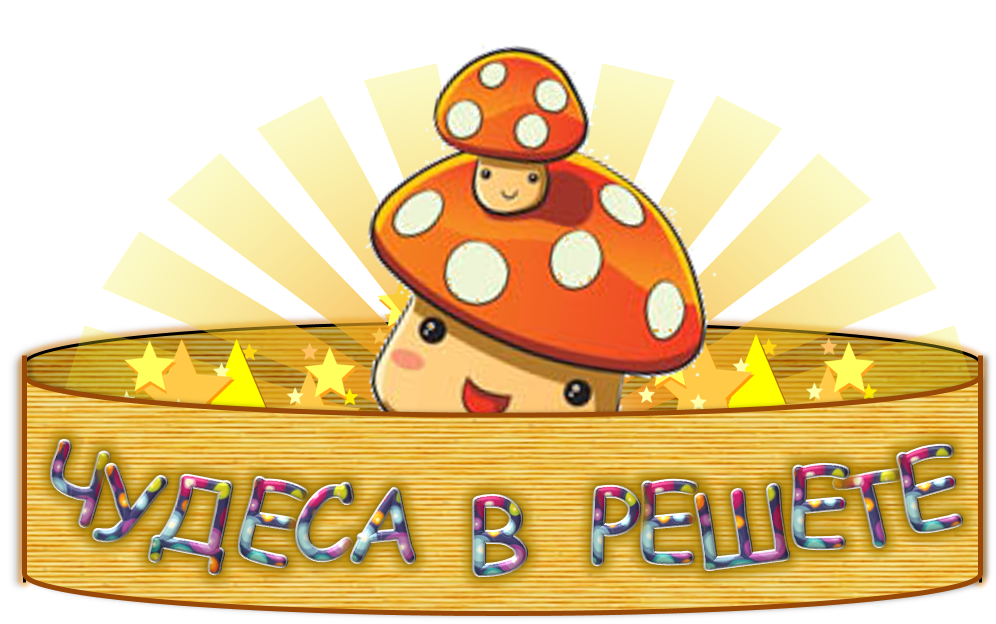 Вот и осень к нам в гости пришла, много угощения принесла. Осень богата урожаем, и в связи с эти мы провели выставку совместных детско-родительских работ из природного материала «Чудеса в решете». Родители и дети проявили  свои творческие способности, фантазию. Поделки сделаны из овощей, листьев, фруктов, цветов и многого другого. Дети в группе рассказывали о том, как они совместно с родителями готовили поделку. Всем участникам выставки понравилась творческая работа. Родители и дети остались довольными. Мы часто проводим выставки и очень рады, что родители принимают участие в жизни наших групп.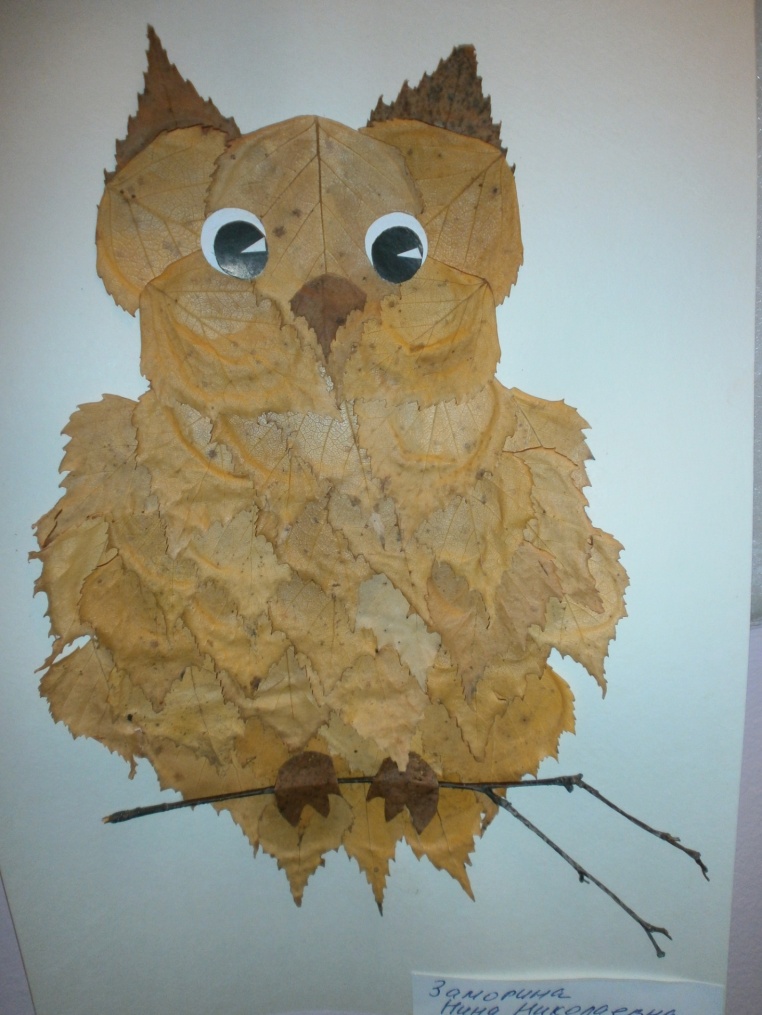 «Совушка-сова»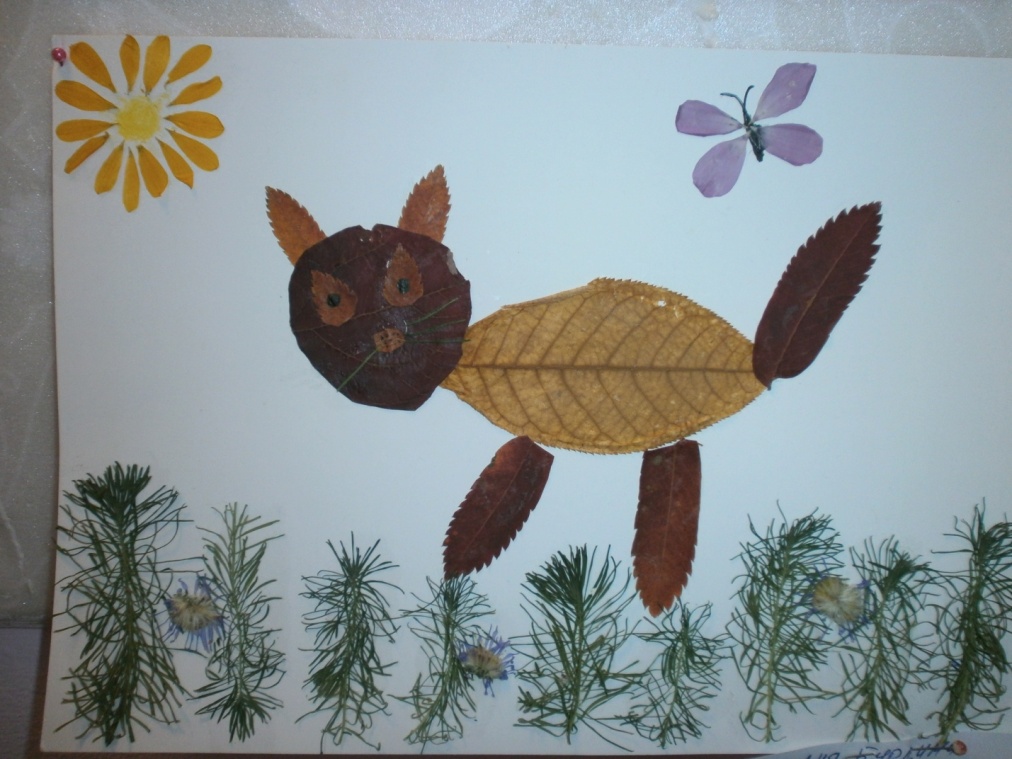 «Котёнок»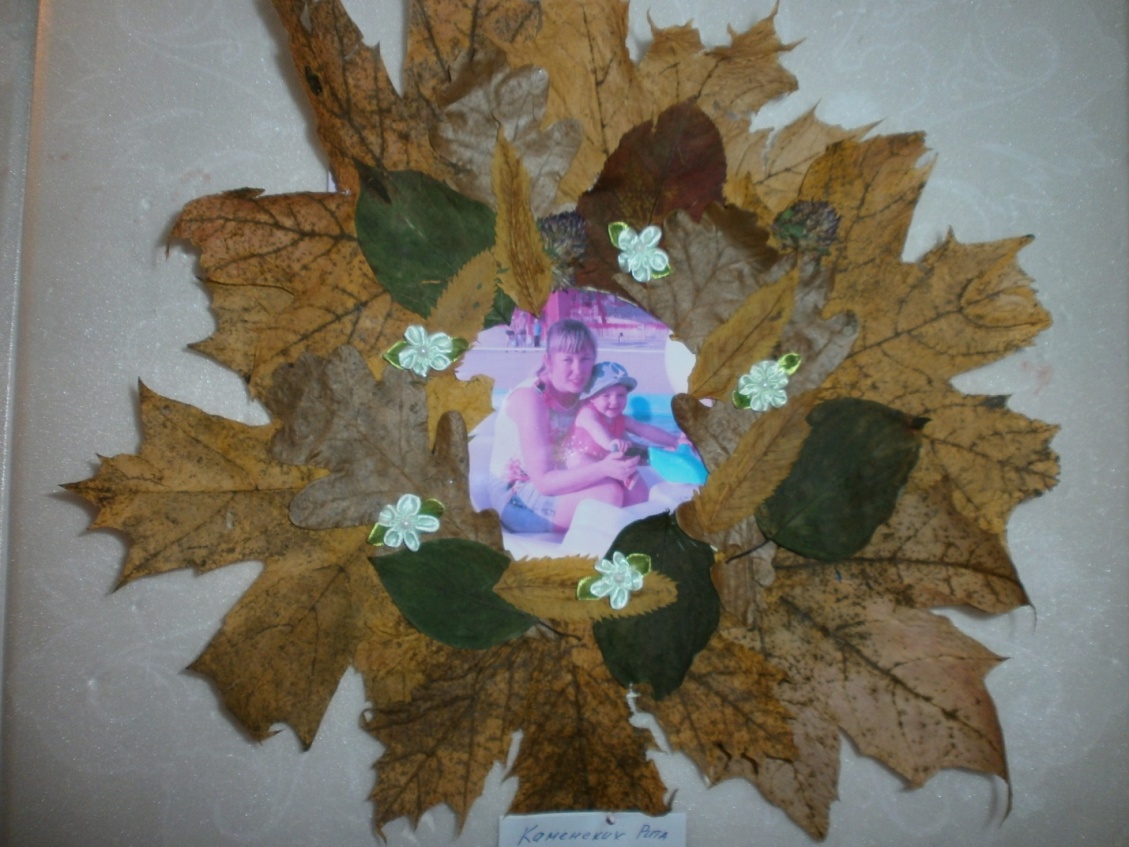 «Осенний портрет»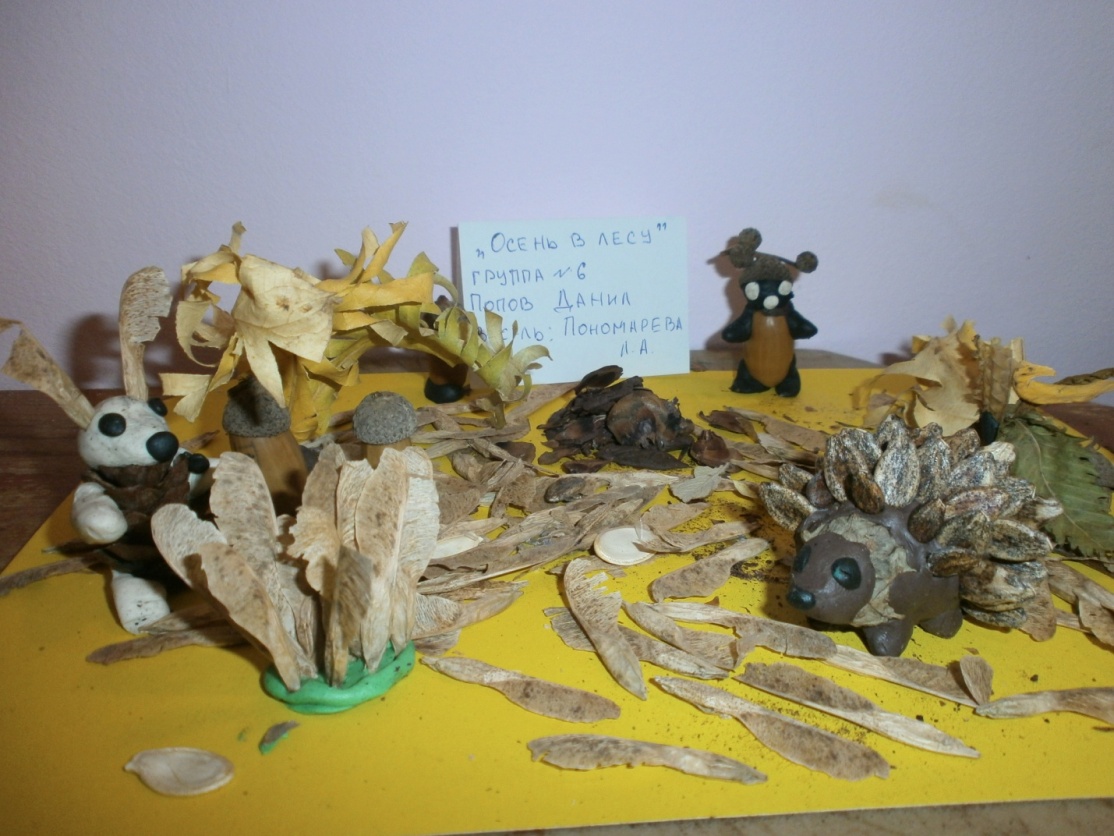 «Осень в лесу»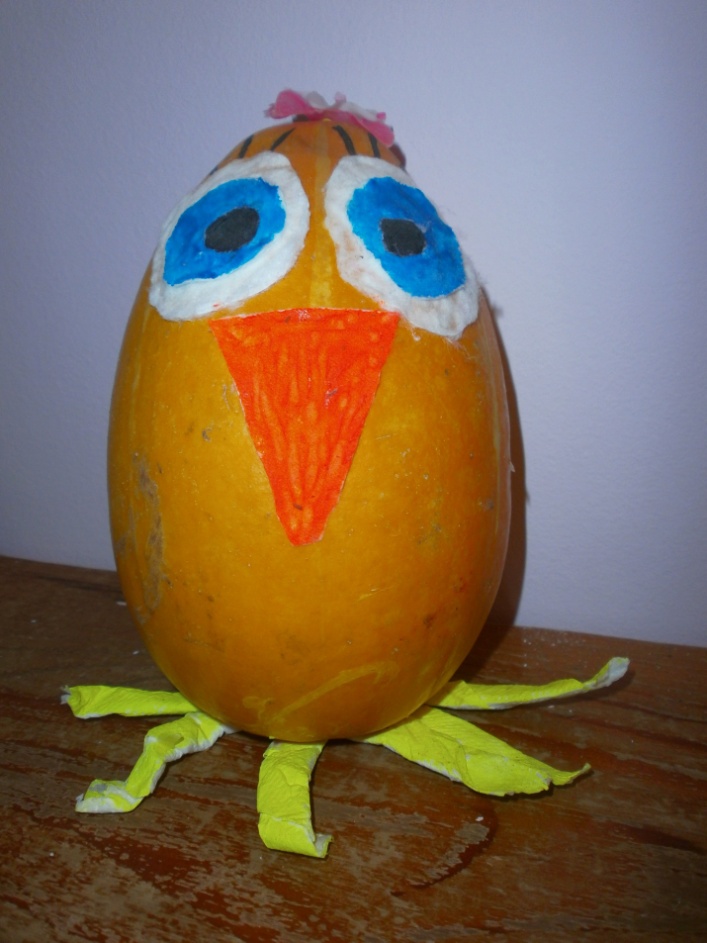 «Цыплёнок»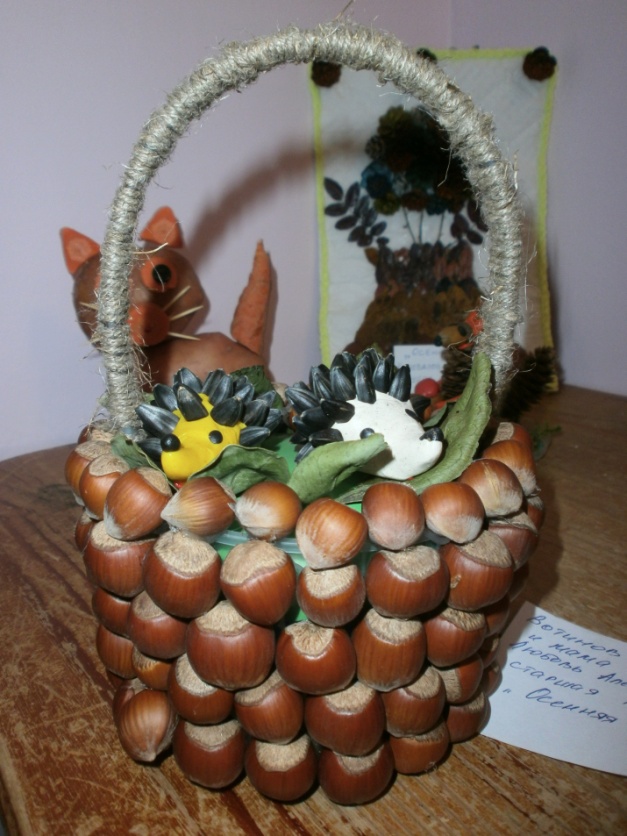 «Осенние дары»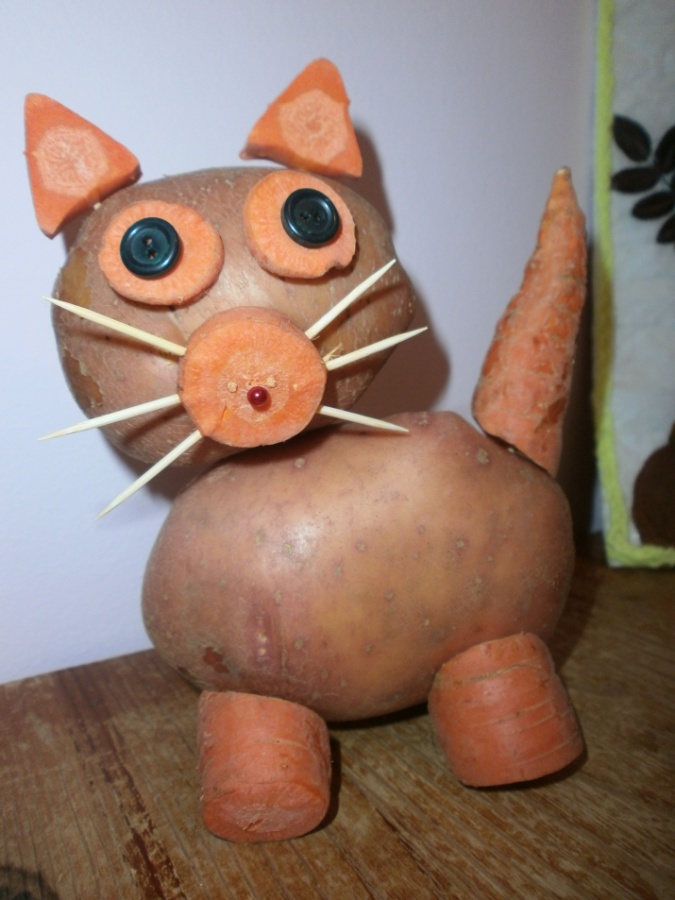 «Кошечка»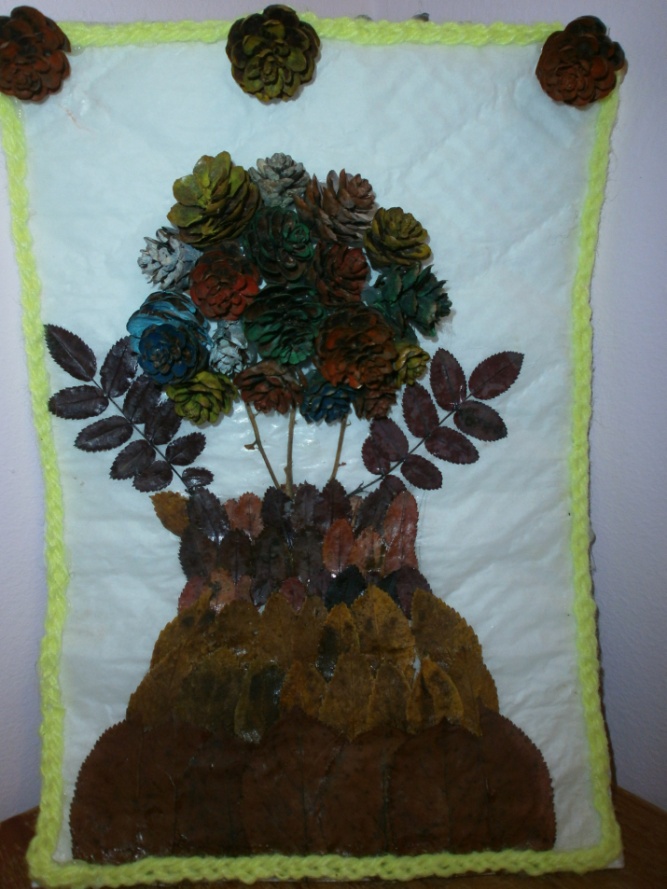 «Осенний букет»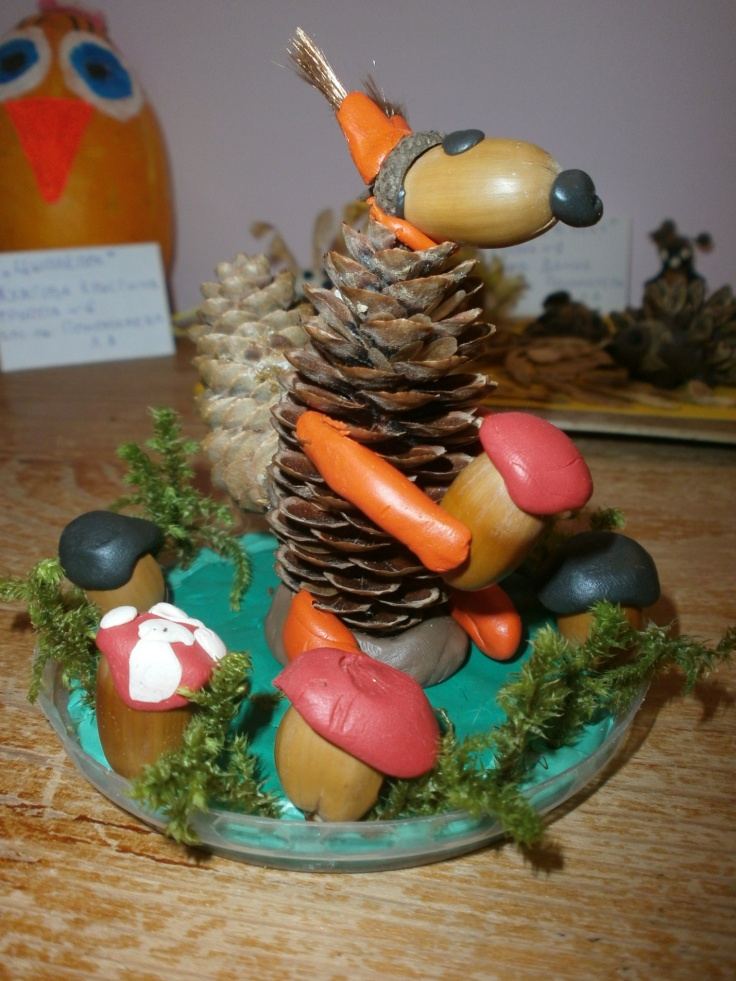 «Белочка»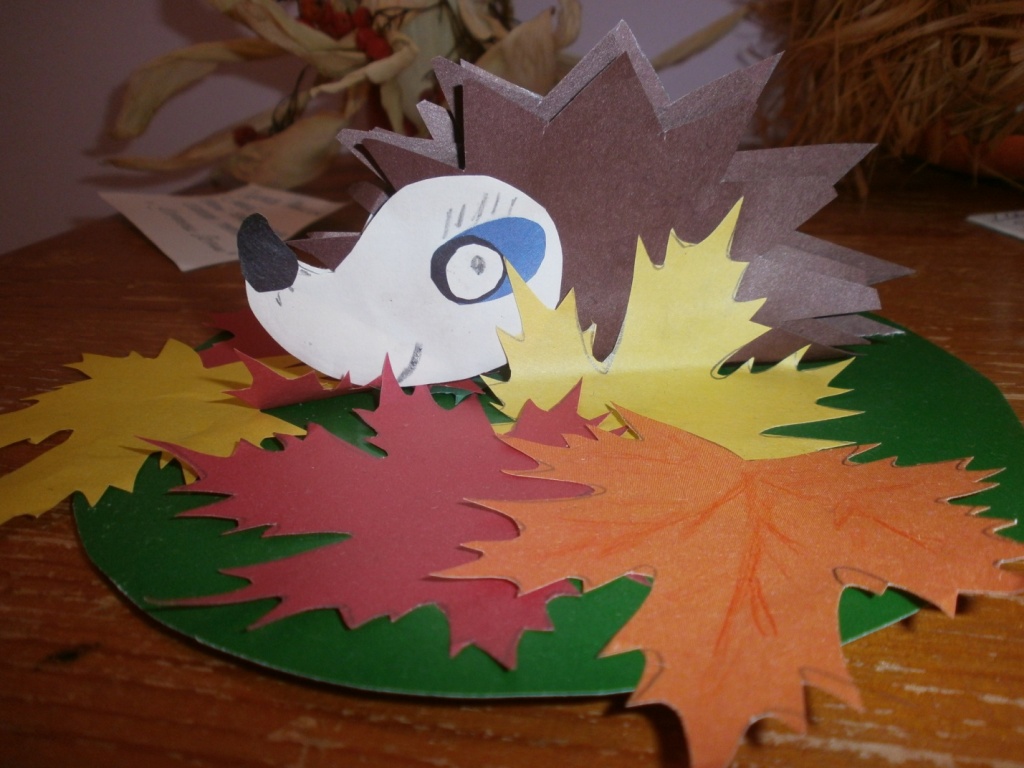 «На лесной полянке»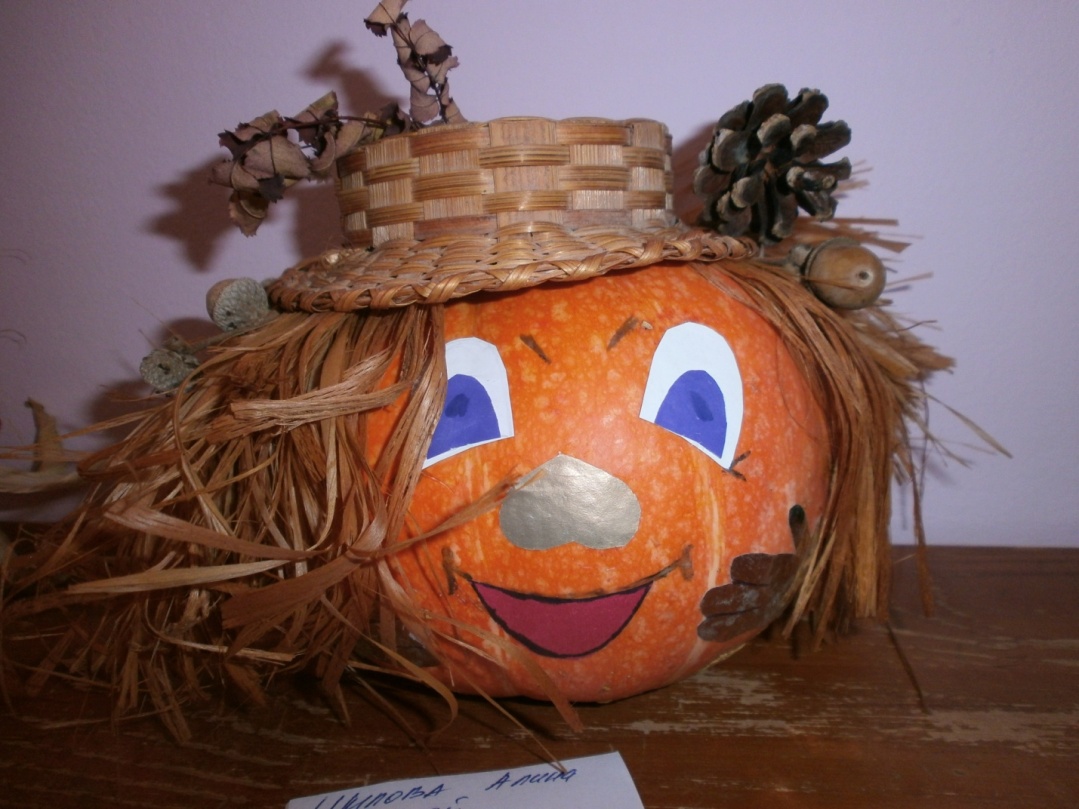 «Лесовичок»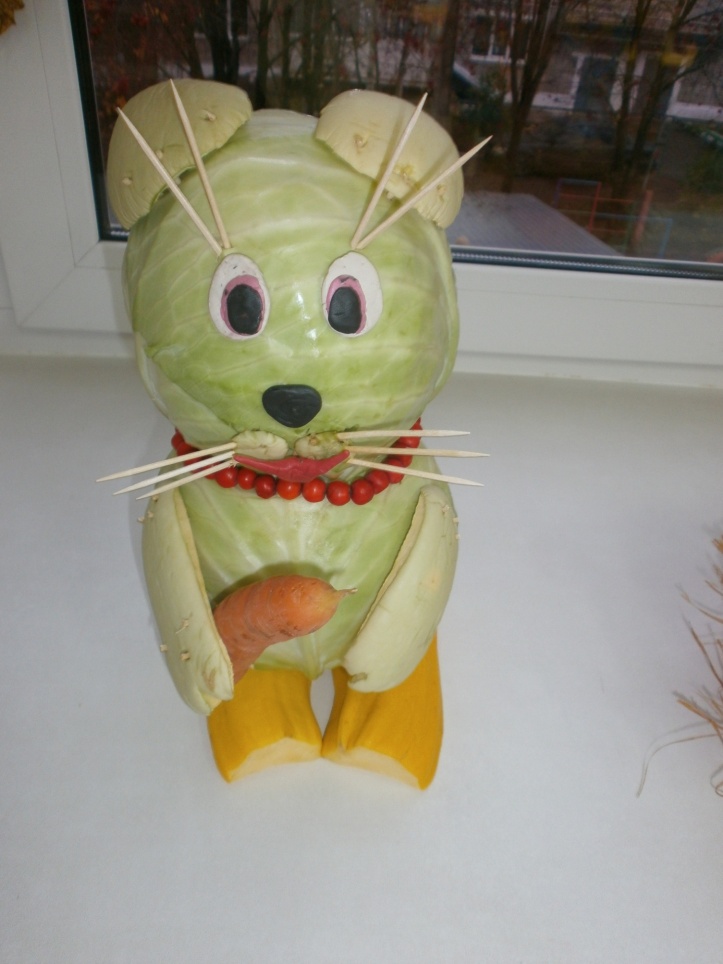 «Зайчик»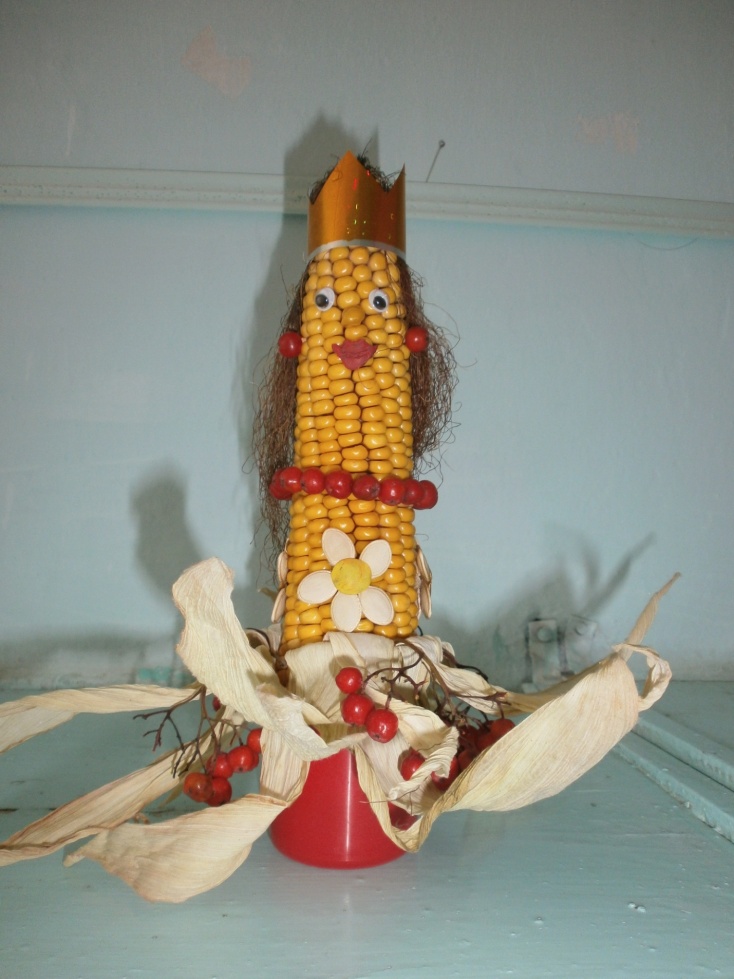 «Королева Осени»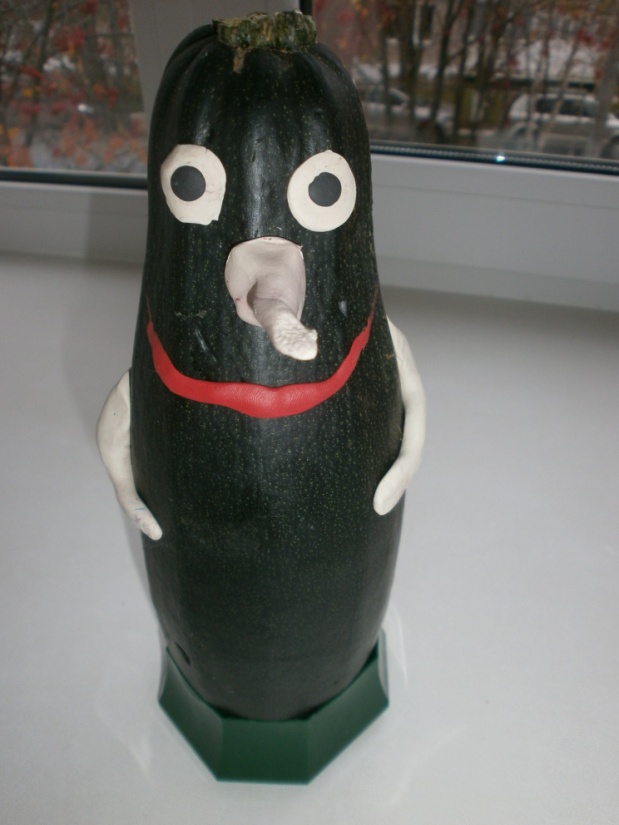 «Пингвин»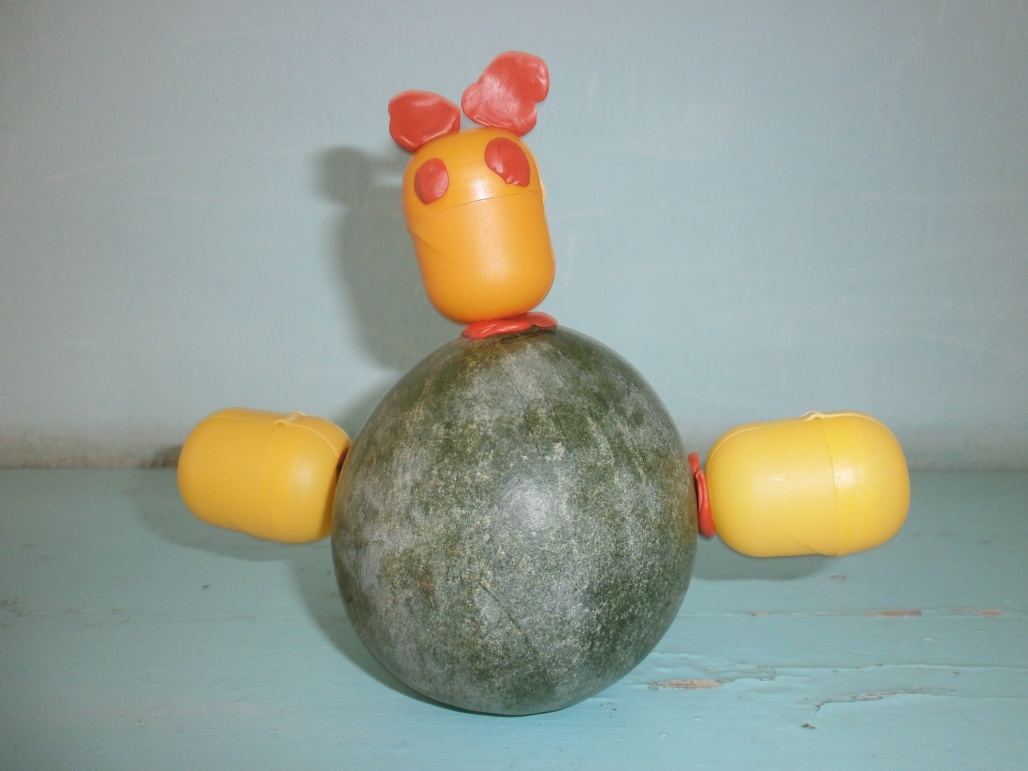 «Медвежонок»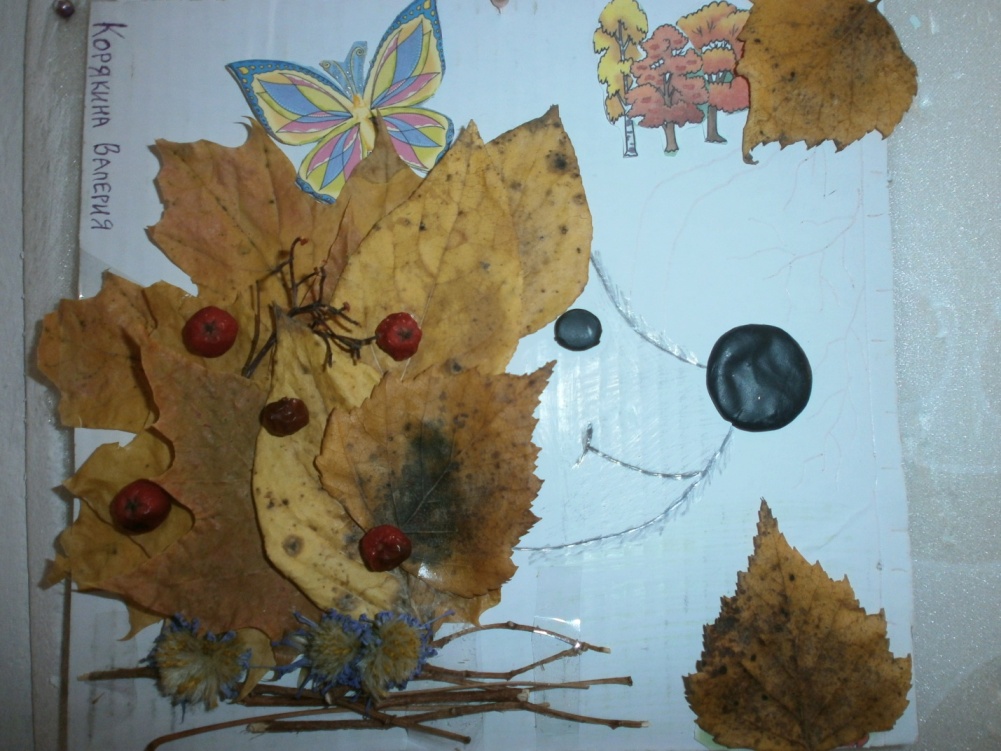 «Ёжик»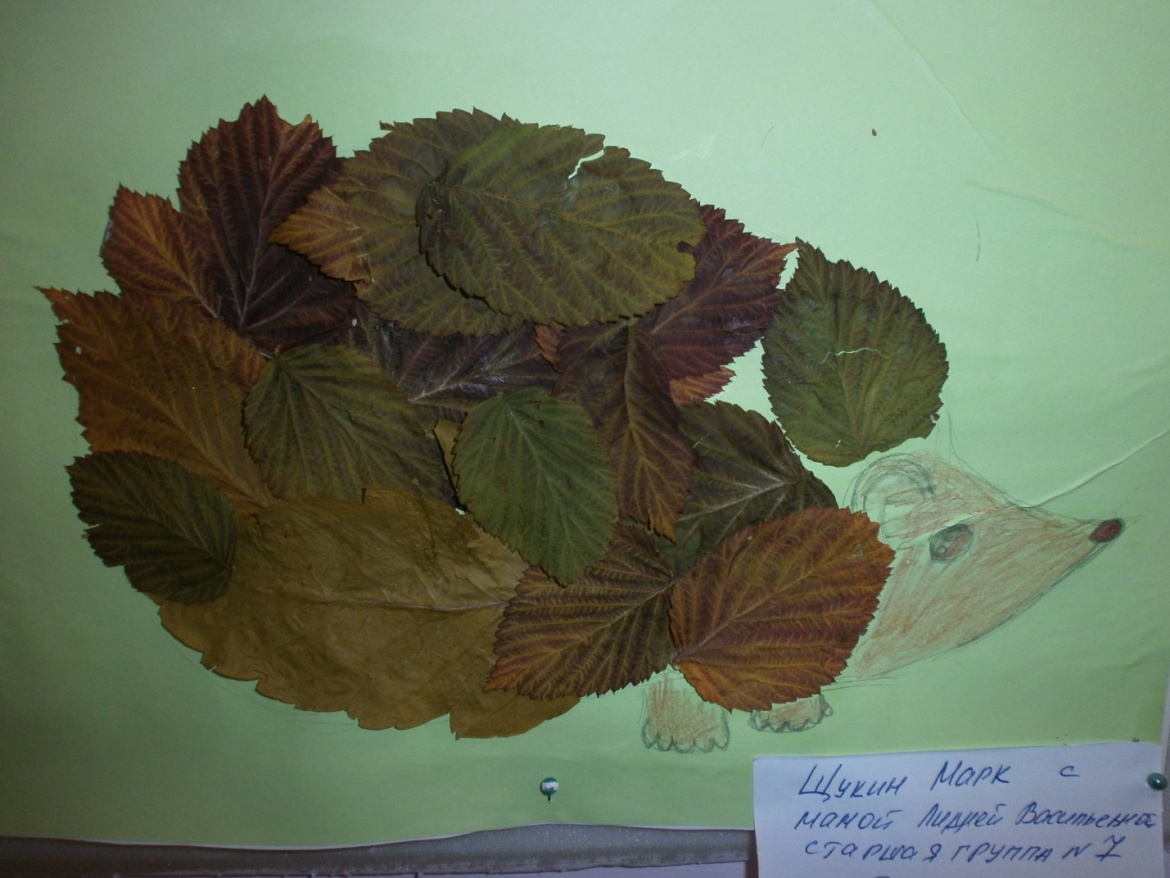 «Ёжик»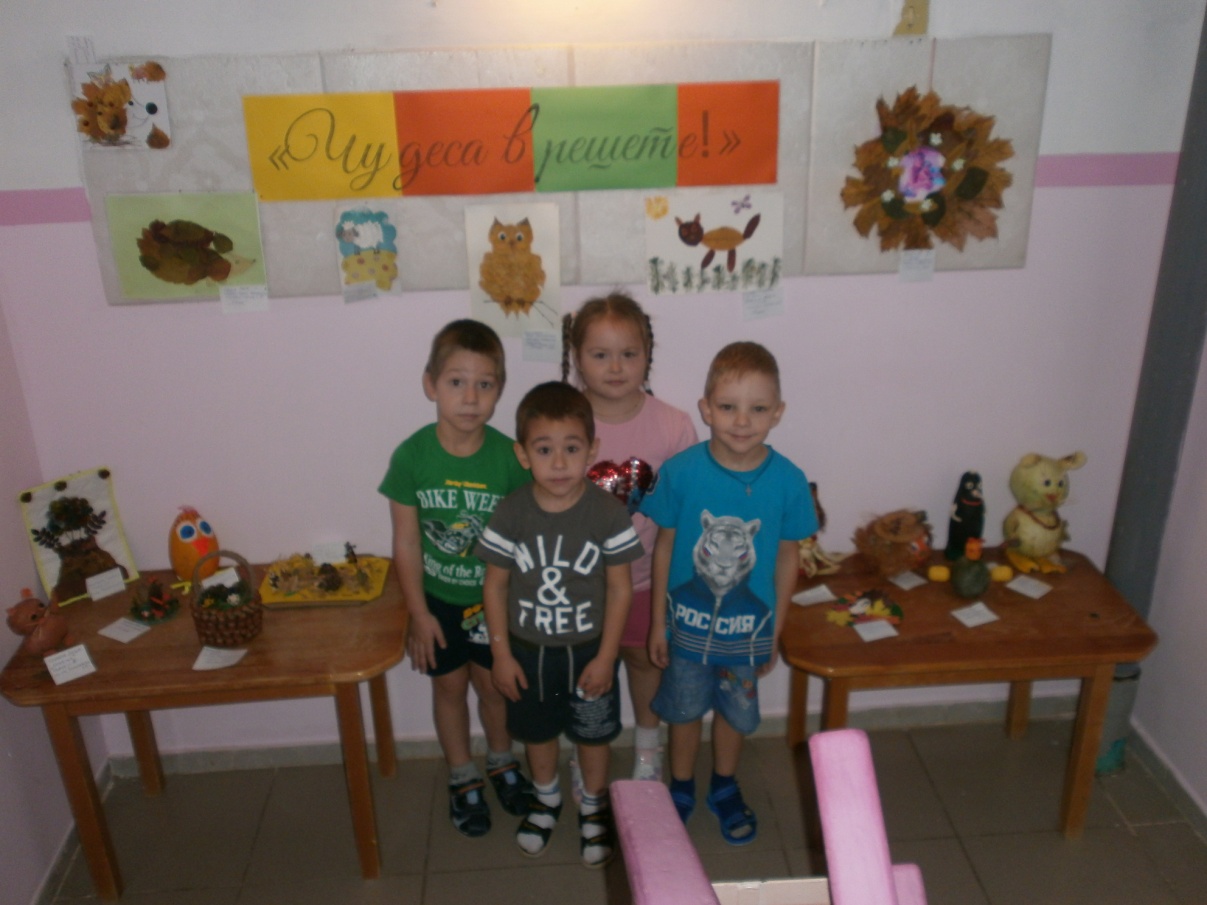 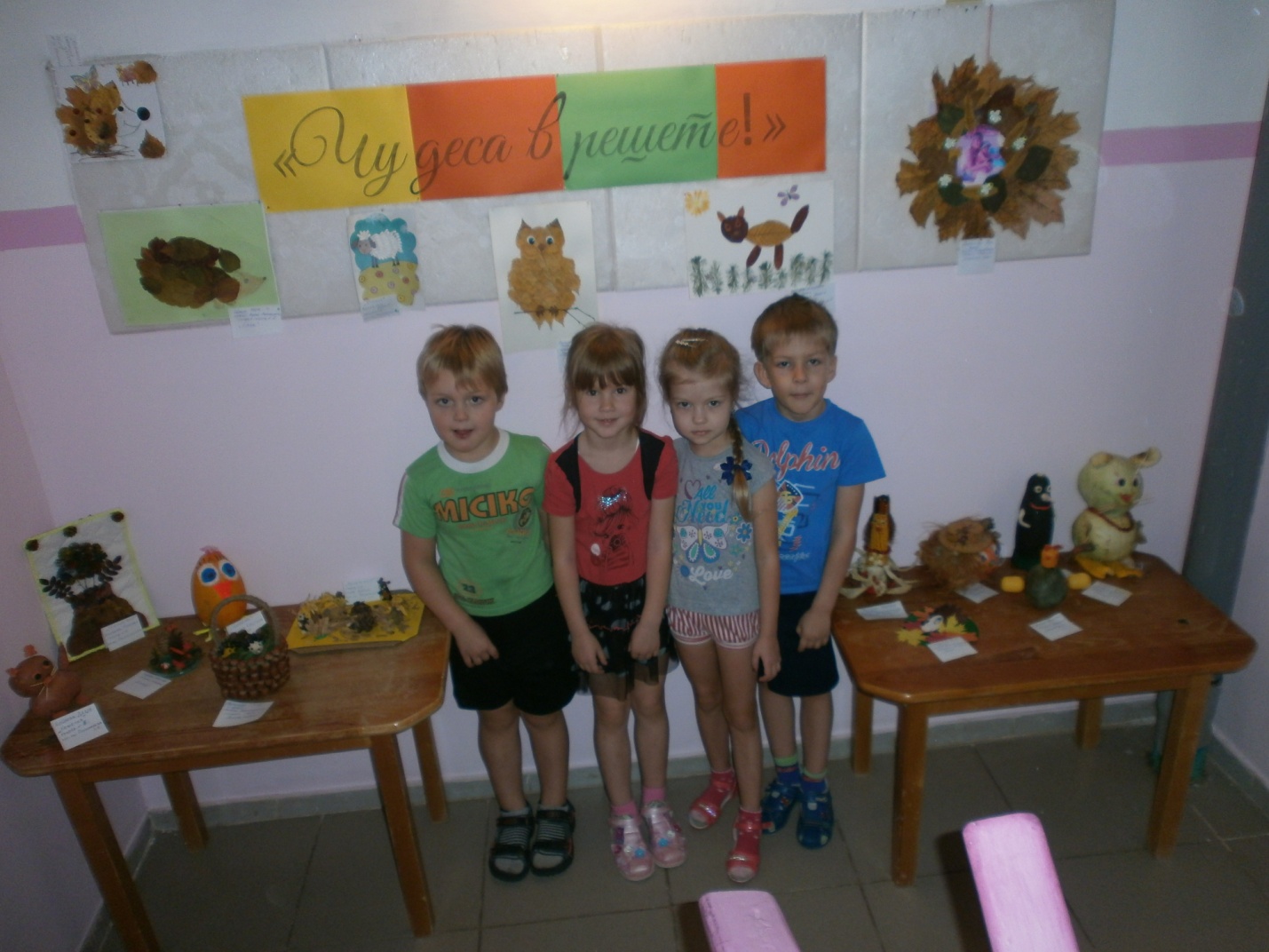 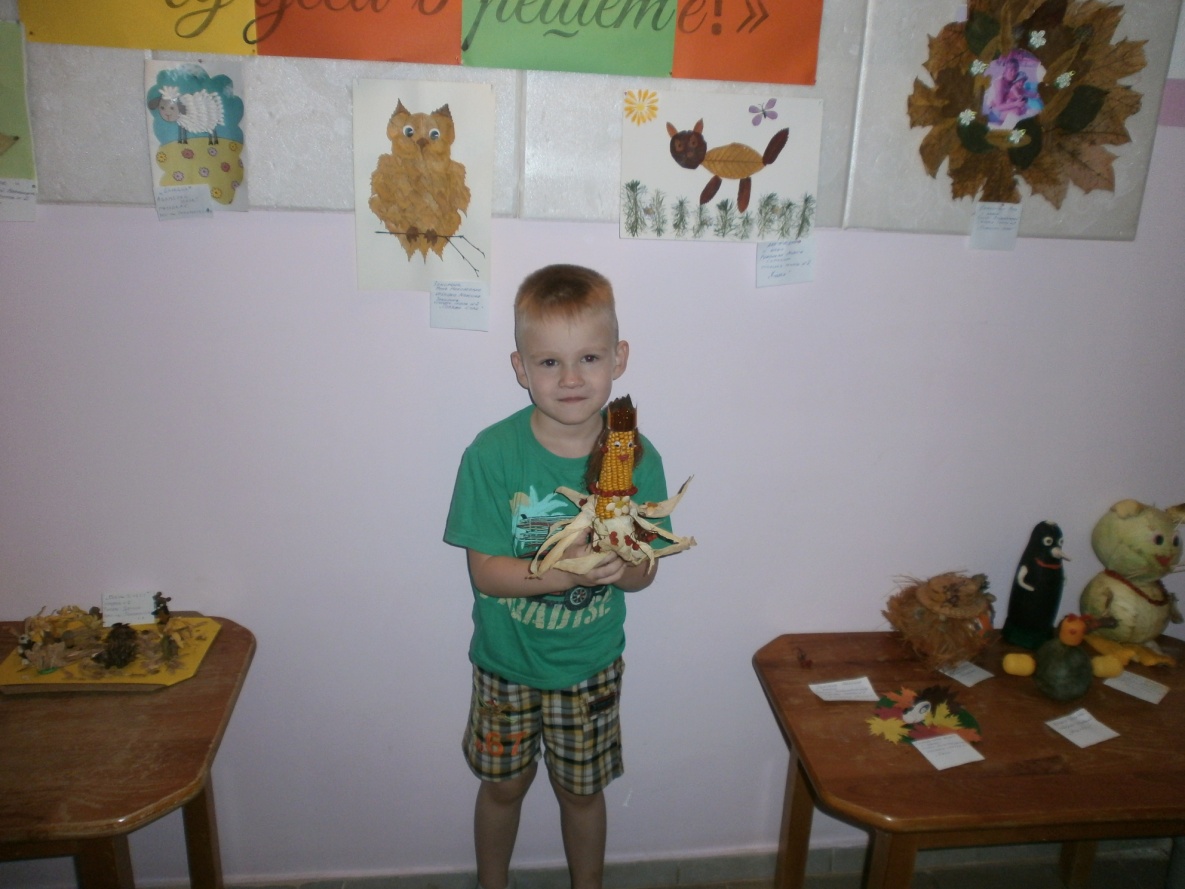 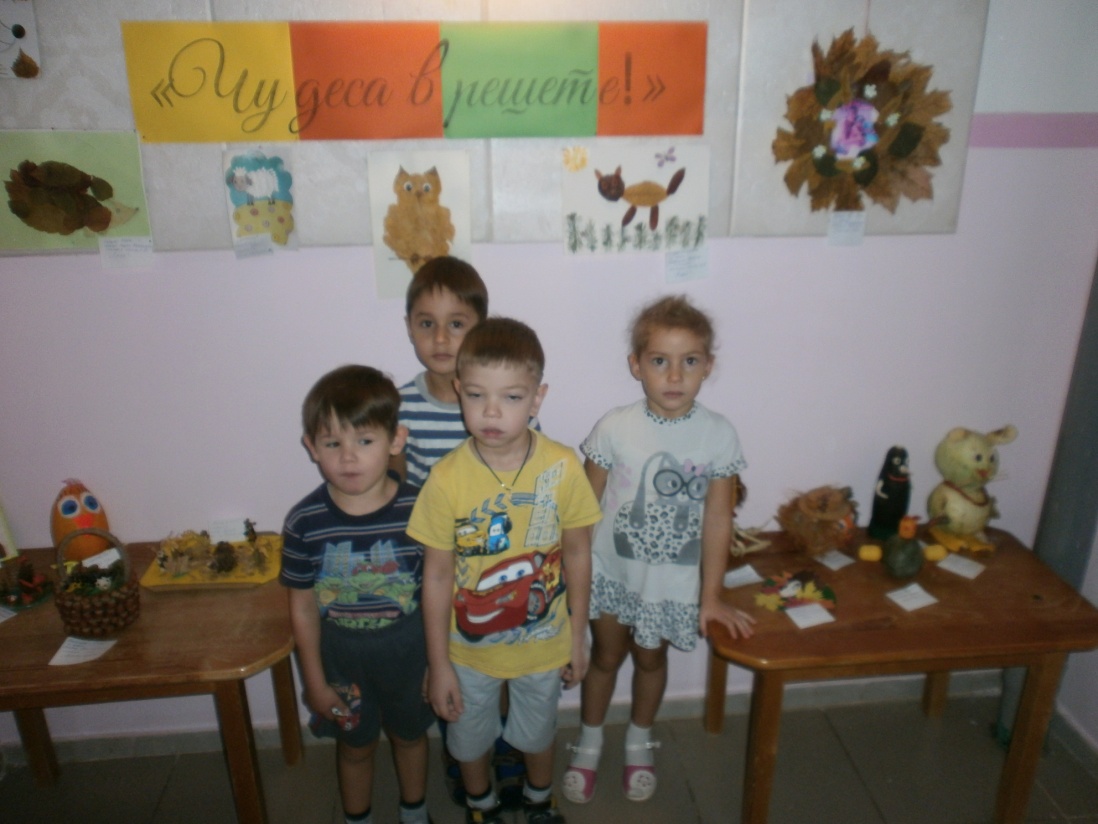 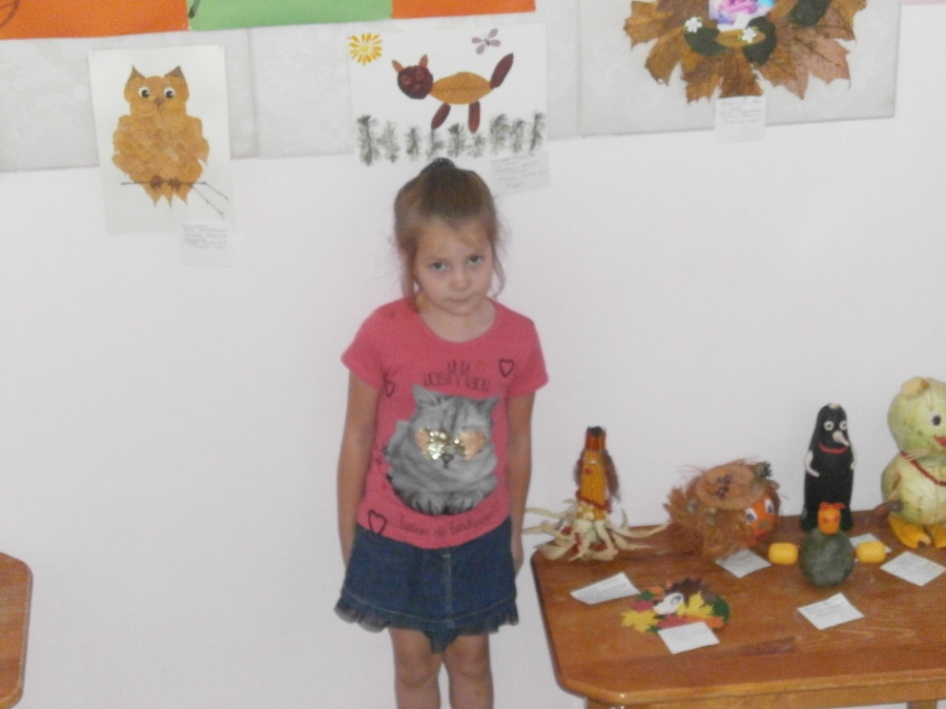 Мы очень благодарны родителям за сотрудничество, за то, что они не остаются в стороне и откликаются на  наши просьбы!